Об утверждении регламента по исполнению руководителями и должностными лицами, ответственными за обеспечение безопасности дорожного движения, Правил организованной перевозки группы детей автобусами, утвержденных постановлением Правительства Российской Федерации от 17.12.2013 № 1177В целях исполнения пункта 2.1. протокола координационного совещания Главного федерального инспектора по Кировской области с руководителями территориальных органов федеральных органов исполнительной власти и правоохранительных органов, расположенных в пределах региона, от 19.12.2016  № А53-7/4108пр:1. Утвердить регламент по исполнению руководителями и должностными лицами, ответственными за обеспечение безопасности дорожного движения, Правил организованной перевозки группы детей автобусами, утвержденных постановлением Правительства Российской Федерации от 17.12.2013       № 1177 (далее – регламент). Прилагается.2. Довести регламент до сведения областных государственных учреждений культуры и образования в сфере культуры, глав муниципальных районов и городских округов Кировской области.3. Контроль за исполнением распоряжения возложить на Богатову Л.Г., начальника отдела правовой, кадровой работы и государственных закупок министерства культуры Кировской области. И.о. министра				                                                  А.Б. Скальный УТВЕРЖДЕНраспоряжением министерствакультуры Кировской области от   27.02.2017   № 94Регламент по исполнению руководителями и должностными лицами, ответственными за обеспечение безопасности дорожного движения, Правил организованной перевозки группы детей автобусами, утвержденных постановлением Правительства Российской Федерации от 17.12.2013 № 1177Общие положения Регламент по исполнению руководителями и должностными лицами, ответственными за обеспечение безопасности дорожного движения, Правил организованной перевозки группы детей автобусами, утвержденных постановлением Правительства Российской Федерации от 17.12.2013 № 1177 (далее – Регламент) определяет порядок действий руководителей и должностных лиц, ответственных за обеспечение безопасности дорожного движения при осуществлении организованной перевозки групп детей автобусами.Регламент разработан в соответствии с нормативными правовыми актами:Законом Российской Федерации от 29.12.2012 года № 273-ФЗ «Об образовании в Российской Федерации»;Законом Российской Федерации от 10.12.1995 №196-ФЗ «О безопасности дорожного движения».2. Обязанности руководителя организации, организующей перевозку детей автобусамиРуководитель организации, организующей перевозку детей автобусами обязан:издать приказ об организации  перевозки детей, в котором определить лиц, ответственных за организованную перевозку группы детей;довести приказ об организации перевозки детей до ответственных лиц под роспись;3. Обязанности руководителя или должностного лица, ответственного за обеспечение безопасности дорожного движения в организации, организующей перевозку детей автобусами Руководитель или должностное лицо, ответственное за обеспечение безопасности дорожного движения в организации, организующей перевозку детей автобусами обязан:2.1. Направить  не позднее 2 дней до дня начала перевозки уведомление об организованной перевозке группы детей в подразделение Государственной инспекции безопасности дорожного движения территориального органа Министерства внутренних дел Российской Федерации (далее - подразделение Госавтоинспекции).2.3. Обеспечить подготовку следующих документов:2.3.1 Договора фрахтования автотранспортного средства;2.3.2. Копии решения о назначении сопровождения автобусов автомобилем подразделение Госавтоинспекции или копии уведомления об организованной перевозке группы детей;2.3.3. Списка назначенных сопровождающих (с указанием фамилии, имени, отчества каждого сопровождающего, контактного телефона);2.3.4. Списка детей (с указанием фамилии, имени, отчества и возраста каждого ребенка);2.3.5. Документа, содержащего сведения о водителе (водителях) (с указанием фамилии, имени, отчества водителя, контактного телефона);2.3.6. Документа, содержащего порядок посадки детей в автобус, за исключением случая, когда указанный порядок посадки детей содержится в договоре фрахтования; 2.3.7. Программу маршрута, включающую в себя график движения с расчетным временем перевозки; места и время остановок для отдыха с указанием наименования юридического лица или фамилии, имени и отчества индивидуального предпринимателя, осуществляющих деятельность в области оказания гостиничных услуг, либо реестрового номера туроператора;2.3.8. Списка набора пищевых продуктов (сухих пайков из ассортимента, установленного Федеральной службой по надзору в сфере защиты прав потребителей и благополучия человека или ее территориальным управлением, бутылированной воды) в случае нахождения детей в пути следования согласно графику движения более 3 часов;2.3.9. Документа, содержащего сведения о медицинском работнике (фамилия, имя, отчество, должность), копии лицензии на осуществление медицинской деятельности или копии договора с медицинской организацией или индивидуальным предпринимателем, имеющими соответствующую лицензию, в случае перевозки детей организованной транспортной колонной в течение более 12 часов.2.4. Передать не позднее,  чем за 1 рабочий день до начала перевозки ответственному за организованную перевозку группы детей, копии документов, указанных в пунктах 2.3.2 – 2.3.9 настоящего Регламента.2.5. Передать не позднее, чем за 1 рабочий день до начала перевозки фрахтовщику (юридическому лицу, индивидуальному предпринимателю, принявшему на себя по договору фрахтования обязанность предоставить автобус  для организации перевозки детей) копии документов, указанных в пунктах 2.3.2 – 2.3.4, 2.3.6, 2.3.8, 2.3.9, настоящего Регламента.2.6. Обеспечить наличие связи с ответственными за организованную перевозку группы детей лицами.2.7. Обеспечить проведение целевого инструктажа с ответственными за организованную перевозку группы детей лицами и произвести запись в журнале регистрации инструктажа по охране труда.2.7. Обеспечить принятие мер по своевременному оповещению родителей (законных представителей) детей, при неблагоприятном изменении дорожных условий (ограничение движения, погодные условия, появление временных препятствий и др.),  влекущих изменение времени отправления. ___________________МИНИСТЕРСТВО КУЛЬТУРЫ КИРОВСКОЙ ОБЛАСТИРАСПОРЯЖЕНИЕМИНИСТЕРСТВО КУЛЬТУРЫ КИРОВСКОЙ ОБЛАСТИРАСПОРЯЖЕНИЕМИНИСТЕРСТВО КУЛЬТУРЫ КИРОВСКОЙ ОБЛАСТИРАСПОРЯЖЕНИЕМИНИСТЕРСТВО КУЛЬТУРЫ КИРОВСКОЙ ОБЛАСТИРАСПОРЯЖЕНИЕот 27.02.2017№94г. Киров г. Киров г. Киров г. Киров 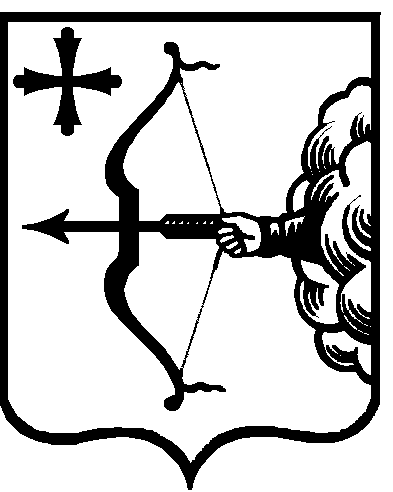 